.Intro: 32 (start on vocals)[1-8] KICK BALL STEP, KICK BALL POINT, (X2)[9-16] SAILOR STEP, SAILOR ¼ TURN LEFT, HEEL SWITCHES (X4)[17-24] LOCK STEP, SHUFFLE, (X2)[25-32] SIDE ROCK CROSS (X2), ¾ TURN CLOCKWISE CIRCLE WALKContact: holleyrp1966@gmail.comLove Me in a Field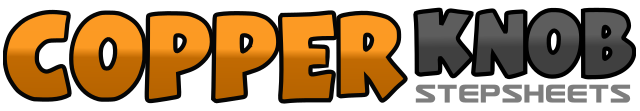 .......Count:32Wall:2Level:Improver.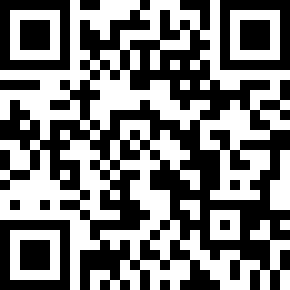 Choreographer:Rob Holley (USA) - March 2017Rob Holley (USA) - March 2017Rob Holley (USA) - March 2017Rob Holley (USA) - March 2017Rob Holley (USA) - March 2017.Music:Love Me in a Field - Luke Bryan : (Album: Here's To the Farmer - EP - iTunes)Love Me in a Field - Luke Bryan : (Album: Here's To the Farmer - EP - iTunes)Love Me in a Field - Luke Bryan : (Album: Here's To the Farmer - EP - iTunes)Love Me in a Field - Luke Bryan : (Album: Here's To the Farmer - EP - iTunes)Love Me in a Field - Luke Bryan : (Album: Here's To the Farmer - EP - iTunes)........1&2Kick R forward, step ball of R next to L, step L forward3&4Kick R forward, step ball of R next to L, point L toe to L side5&6Kick L forward, step ball of L next to R, step R forward7&8Kick L forward, step ball of L next to R, point R toe to R side1&2Step R behind L, step L in place, step R next to L3&4Turn ¼ L and step L behind R, step R in place, step L next to R (9:00)5&6&Touch R heel forward, step R next to L, touch L heel forward, step L next to R7&8&Touch R heel forward, step R next to L, touch L heel forward, step L next to R1-2Step R forward, lock L behind R3&4Step R forward, step L next to R, step R forward5-6Step L forward, lock R behind L7&8Step L forward, step R next to L, step L forward1&2Rock R to R side, recover weight on L, cross R over L3&4Rock L to L side, recover weight on R, cross L over R5-8Walk ¾ turn CW stepping right, left, right, left (6:00)